Встречи воспитанников объединений ЦДО «Савитар» с членами семей погибших участников ВОВ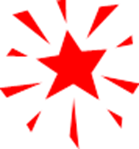 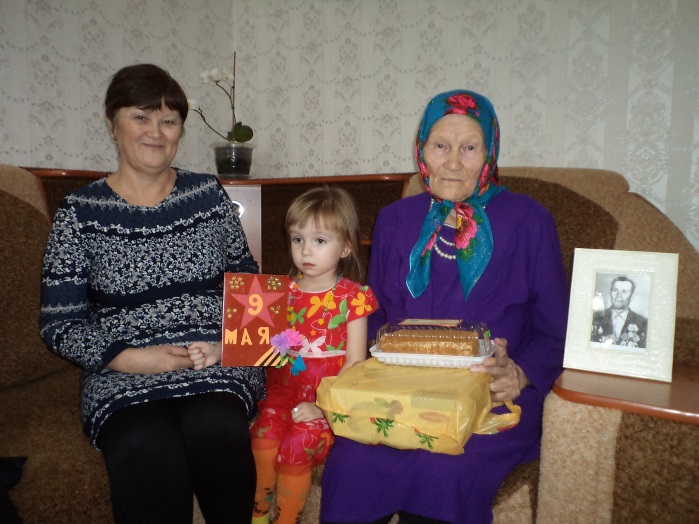 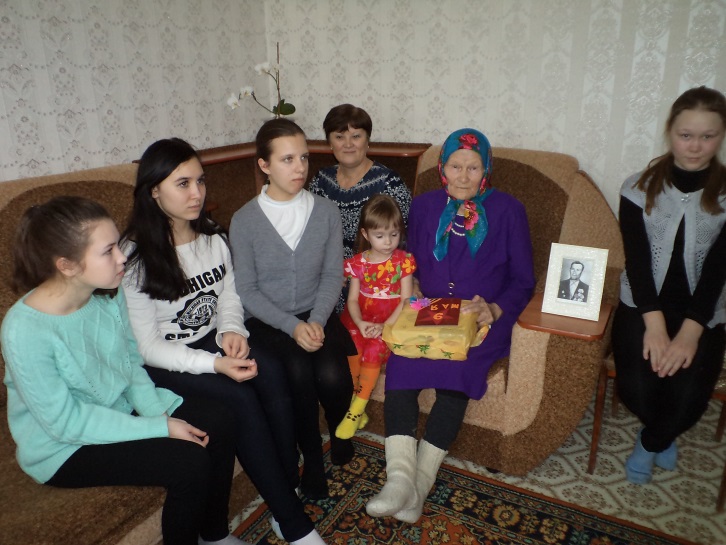 Маликова Бибиасма Ахматхановна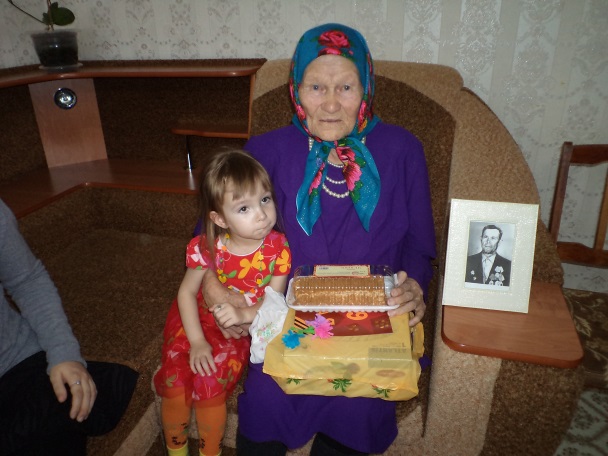 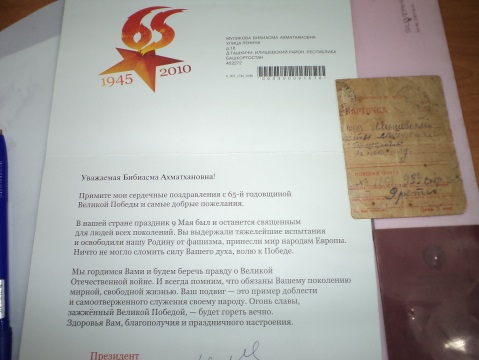 Мухаметьянова Лена Сираевна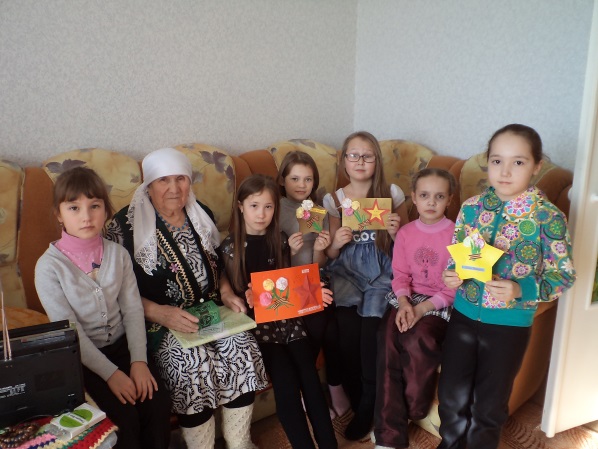 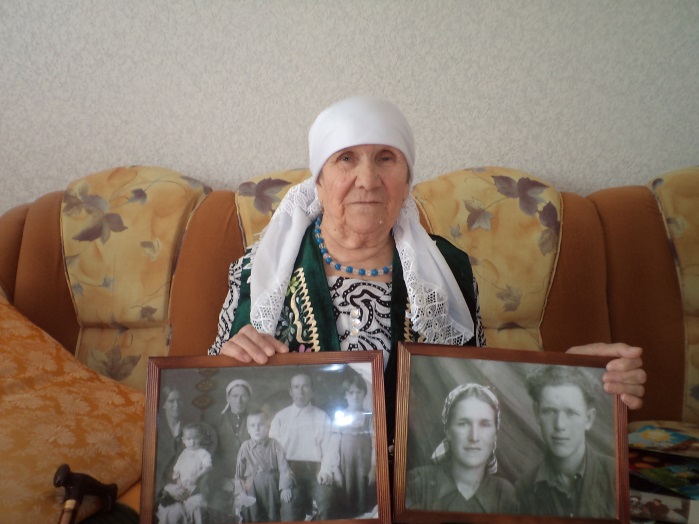 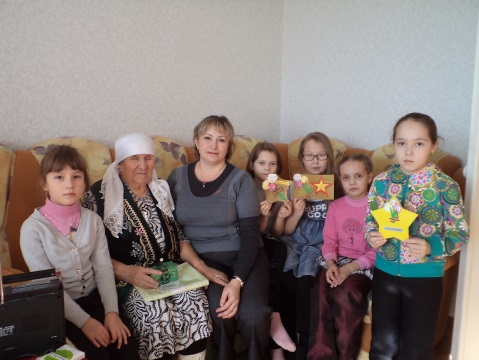 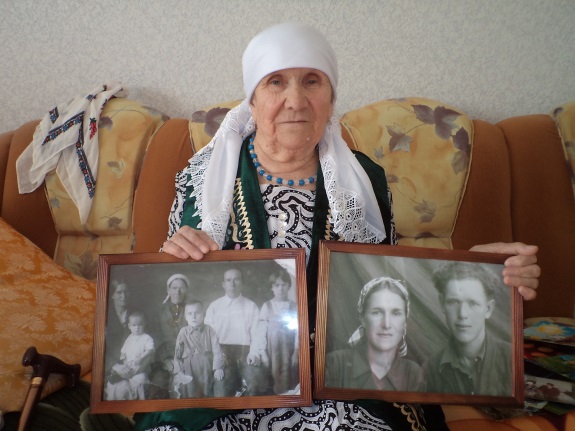 